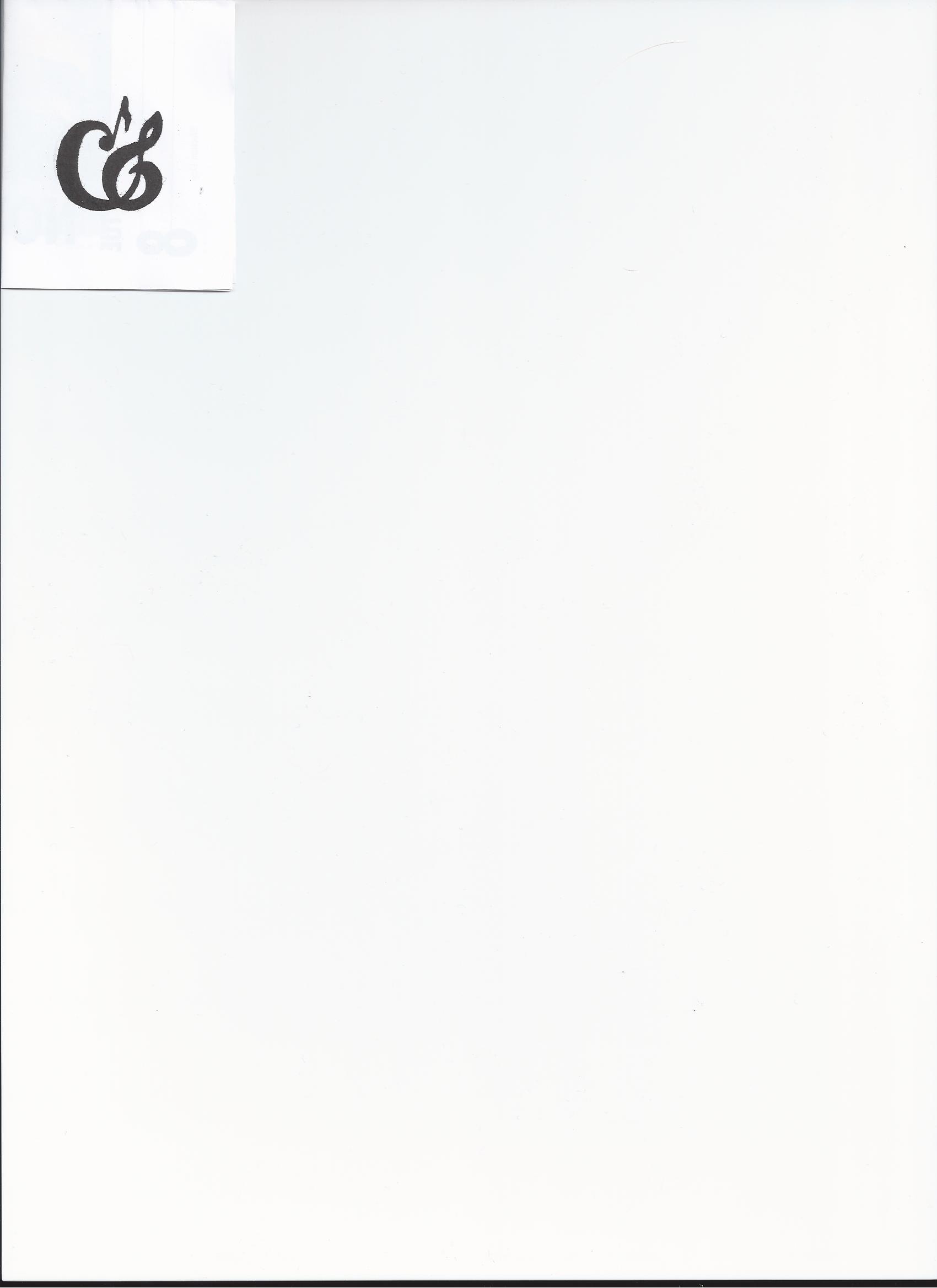 APPLICATION FOR THE CAMBRIDGE SINGERS COLLEGE SCHOLARSHIPApplicants shall be of Sophomore standing or above as of their next school term, be a declared music major, and be a current or former resident of the Guernsey County area.  Proof of declared music major is required from college registrar or faculty music professor.Winner will be selected by The Cambridge Singers Scholarship Committee and announced at The Cambridge Singers presentation of “Get Happy” at the Scottish Rite Auditorium in downtown Cambridge, Ohio May 3rd, 4th, 5th, 2024.Please mail your application and attached essay postmarked by April 13, 2024 to:The Cambridge Singers Scholarship Committee   P.O. Box 842    Cambridge, OH  43725 or by emailing:  pamelathompson@roadrunner.comName:		________________________________________________________________Address:	________________________________________________________________City/State/Zip: ________________________________________________________________Phone:		_______________________	Email:____________________________________Age:		________________		Birth Date:________________________________University:	_______________________	Year______________________Parent’s Name:________________________________________________________________Please type and attach to this form, a detailed essay about why you feel that you qualify for consideration.  If selected, you will be notified by The Cambridge Singers Scholarship Committee.  This year’s college scholarship will be in the amount of $1,000.00.www.cambridgesingers.org